Spillemyndigheden har tilladt til en forlænget salgsperiode, som følge af Covid-19. Følgende datoer er gældende:Sidste salgsdag: 26.06.2020Indlevering af gevinstlod: 06.07.2020Offentliggørelse af lykkenummervinder: 10.08.2020Registrering af lykkenummer: 03.07.2020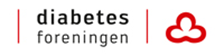 Offentliggørelse af regnskab: 18.12.2020Spillemyndigheden har tilladt til en forlænget salgsperiode, som følge af Covid-19. Følgende datoer er gældende:Sidste salgsdag: 26.06.2020Indlevering af gevinstlod: 06.07.2020Offentliggørelse af lykkenummervinder: 10.08.2020Registrering af lykkenummer: 03.07.2020Offentliggørelse af regnskab: 18.12.2020Spillemyndigheden har tilladt til en forlænget salgsperiode, som følge af Covid-19. Følgende datoer er gældende:Sidste salgsdag: 26.06.2020Indlevering af gevinstlod: 06.07.2020Offentliggørelse af lykkenummervinder: 10.08.2020Registrering af lykkenummer: 03.07.2020Offentliggørelse af regnskab: 18.12.2020Spillemyndigheden har tilladt til en forlænget salgsperiode, som følge af Covid-19. Følgende datoer er gældende:Sidste salgsdag: 26.06.2020Indlevering af gevinstlod: 06.07.2020Offentliggørelse af lykkenummervinder: 10.08.2020Registrering af lykkenummer: 03.07.2020Offentliggørelse af regnskab: 18.12.2020Spillemyndigheden har tilladt til en forlænget salgsperiode, som følge af Covid-19. Følgende datoer er gældende:Sidste salgsdag: 26.06.2020Indlevering af gevinstlod: 06.07.2020Offentliggørelse af lykkenummervinder: 10.08.2020Registrering af lykkenummer: 03.07.2020Offentliggørelse af regnskab: 18.12.2020Spillemyndigheden har tilladt til en forlænget salgsperiode, som følge af Covid-19. Følgende datoer er gældende:Sidste salgsdag: 26.06.2020Indlevering af gevinstlod: 06.07.2020Offentliggørelse af lykkenummervinder: 10.08.2020Registrering af lykkenummer: 03.07.2020Offentliggørelse af regnskab: 18.12.2020Spillemyndigheden har tilladt til en forlænget salgsperiode, som følge af Covid-19. Følgende datoer er gældende:Sidste salgsdag: 26.06.2020Indlevering af gevinstlod: 06.07.2020Offentliggørelse af lykkenummervinder: 10.08.2020Registrering af lykkenummer: 03.07.2020Offentliggørelse af regnskab: 18.12.2020Spillemyndigheden har tilladt til en forlænget salgsperiode, som følge af Covid-19. Følgende datoer er gældende:Sidste salgsdag: 26.06.2020Indlevering af gevinstlod: 06.07.2020Offentliggørelse af lykkenummervinder: 10.08.2020Registrering af lykkenummer: 03.07.2020Offentliggørelse af regnskab: 18.12.2020Spillemyndigheden har tilladt til en forlænget salgsperiode, som følge af Covid-19. Følgende datoer er gældende:Sidste salgsdag: 26.06.2020Indlevering af gevinstlod: 06.07.2020Offentliggørelse af lykkenummervinder: 10.08.2020Registrering af lykkenummer: 03.07.2020Offentliggørelse af regnskab: 18.12.2020Spillemyndigheden har tilladt til en forlænget salgsperiode, som følge af Covid-19. Følgende datoer er gældende:Sidste salgsdag: 26.06.2020Indlevering af gevinstlod: 06.07.2020Offentliggørelse af lykkenummervinder: 10.08.2020Registrering af lykkenummer: 03.07.2020Offentliggørelse af regnskab: 18.12.2020Spillemyndigheden har tilladt til en forlænget salgsperiode, som følge af Covid-19. Følgende datoer er gældende:Sidste salgsdag: 26.06.2020Indlevering af gevinstlod: 06.07.2020Offentliggørelse af lykkenummervinder: 10.08.2020Registrering af lykkenummer: 03.07.2020Offentliggørelse af regnskab: 18.12.2020Spillemyndigheden har tilladt til en forlænget salgsperiode, som følge af Covid-19. Følgende datoer er gældende:Sidste salgsdag: 26.06.2020Indlevering af gevinstlod: 06.07.2020Offentliggørelse af lykkenummervinder: 10.08.2020Registrering af lykkenummer: 03.07.2020Offentliggørelse af regnskab: 18.12.2020Spillemyndigheden har tilladt til en forlænget salgsperiode, som følge af Covid-19. Følgende datoer er gældende:Sidste salgsdag: 26.06.2020Indlevering af gevinstlod: 06.07.2020Offentliggørelse af lykkenummervinder: 10.08.2020Registrering af lykkenummer: 03.07.2020Offentliggørelse af regnskab: 18.12.2020Spillemyndigheden har tilladt til en forlænget salgsperiode, som følge af Covid-19. Følgende datoer er gældende:Sidste salgsdag: 26.06.2020Indlevering af gevinstlod: 06.07.2020Offentliggørelse af lykkenummervinder: 10.08.2020Registrering af lykkenummer: 03.07.2020Offentliggørelse af regnskab: 18.12.2020